U.S. Imperialism:  Empire II in the Pacific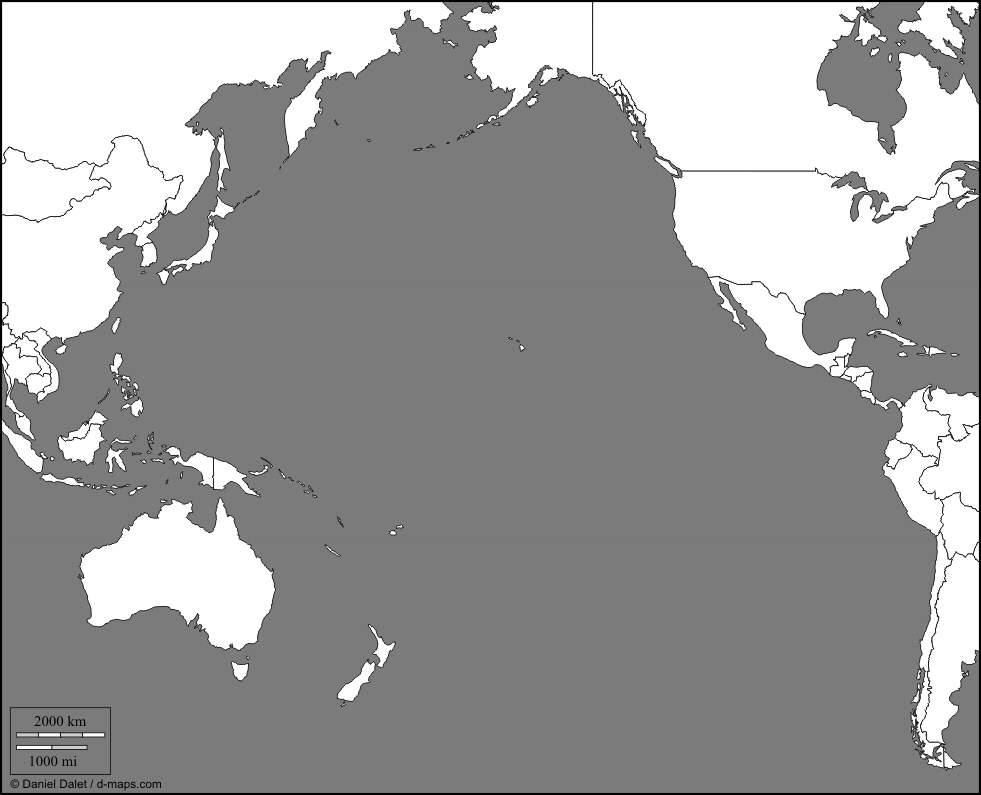 